Impact! Winchester Baptist Church Consent Form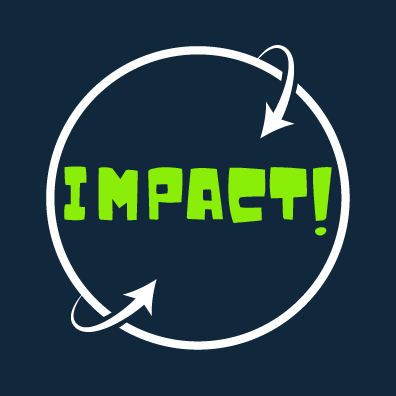 Child’s full name: _____________________________________________________________________                               Address (with postcode): ________________________________________                         ___________________________________________________________________                            Child’s Date of birth: _____________________________ Parent/Carer InformationParent/Carer’s Name:___________________________________________Parent/Carer’s email address:  _________________________________________________________________________Parent/Carer Mobile: _________________                       Home Tel: _________________        _________ Relationship to Child:________________________________Emergency Contact Information:The person to contact in case of an emergency is:Name:_____________________________________ Relationship to the Child:_________________________________        Address and tel. numbers (write ‘as above’ if this is the case): _______________________________________________________________________________________________________________________________________________Second Emergency Contact Information: (should the above not be contactable in an emergency)Name:__________________________     ___________ Relationship to the Child:___________ ____________Tel/Mob:___________________________________________________                                      Medical Information: (If none apply, please write N/A)My child is allergic to:      _______________________________________                                                                                                                                                                                          My child has the following medical conditions or illnesses: ______________________________________My child takes the following medication: _______________________________________   ___________________                                                          Arrangements for Collection:Name of anyone NOT allowed to collect my child (if applicable) ____________________________________Winchester Baptist Church is not insured to transport young people, and it is therefore the responsibility of the parent/carer to ensure they are collected from groups/activities on time.Do you give permission for your child to make their own way home after the youth club finishes? (Delete as appropriate) Yes/NoIs there anything else we need to know? ______________________________________Data Protection:I give permission for my child’s details to be held by Winchester Baptist Church, subject to legal requirements and obligations of the Data Protection Act. This information is held for the sole purpose of keeping contact with your child and promoting activities at this church. The information is to be regarded as confidential to the church and may not be used to communicate to people or organisations outside the orbit of church activities.Information provided on this form will only be used by the Winchester Baptist Church Youth Team and any data that you give will not be passed to third parties.Are you happy for Winchester Baptist Church to hold and securely store the information on this form? Yes/NoAre you happy for Winchester Baptist Church to contact you to let you know about future events / services / groups or other relevant information? Yes/No
Information below to be filled out by child’s parent/carerDeclaration: (please delete as appropriate)I give consent for my child to attend Impact Youth Club at Winchester Baptist Church.     Yes/No                                                   
I agree to my child receiving first-aid treatment for minor injuries and I agree that such treatments will be administered by the leaders/first-aiders.	  Yes/NoI agree to my child receiving medication and emergency dental, medical or surgical treatment, including anaesthetic or blood transfusion, as considered necessary by the medical authorities present if I am not contactable. 	Yes/NoConsent for Photography & FilmingI understand that the images will be held in accordance with the Data Protection Act and I can ask the Church to stop using the images at any time, in which case they will be deleted and not be used in future publications but may if used continue to appear in publications already in circulation.We will not use the personal details or full names (first and surnames) of any child or adult in a photographic image or video, on our website, churches social media pages or in any of our other printed publications.I give consent for photos/videos of my child to be...Held by Winchester Baptist Church Used within the Church premisesUsed within the Church services 	On the Church website Used on Church social media pagesSigned (Parent/Carer):_______________            ______ 	Date:___________________                     Parent/Carer’s full name:___________________              _______________